О проведении соревнований – XXXV открытая Всероссийская массовая лыжная гонка «Лыжня России»На основании письма министерства спорта Красноярского края № 81-74-и от 17.01.2017г.,  в целях развития массовой физической культуры и спорта, пропаганды здорового образа жизни, руководствуясь ст. 30, 35 Устава города Канска, ПОСТАНОВЛЯЮ:1. Отделу физической культуры, спорта и молодежной политики администрации г. Канска (О.В. Бересневой), МБУ ДО ДЮСШ им. В.И. Стольникова (Н.Н. Козлов), МБУ ФОК «Текстильщик» (Л.И. Бакшеева) организовать и провести соревнования – XXХV открытая Всероссийская массовая лыжная гонка «Лыжня России» (далее – соревнования), 11 февраля 2017 года в Сосновой роще, старт в 12:00 часов.2. Утвердить положение о проведении XXХV открытой Всероссийской массовой лыжной гонки «Лыжня России» согласно приложению № 1 к настоящему постановлению.3. Утвердить план мероприятий по подготовке и проведению XXХV открытой Всероссийской массовой лыжной гонки «Лыжня России» согласно приложению № 2 к настоящему постановлению.4. МБУ ДО ДЮСШ им. В.И. Стольникова (Н.Н. Козлов), МБУ ДОДЮСШ «Олимпиец» (Р.Н. Семенюк), МБУ ДО ДЮСШ (А.А. Андреев) обеспечить участие команд в соревнованиях.5. МКУ «Управление образования администрации города Канска» (А.П. Панов) проинформировать подведомственные образовательные учреждения и рекомендовать обеспечить участие команд в спортивном празднике. 6. Рекомендовать директорам краевых образовательных организаций: КГАОУ СПО «Канский педагогический колледж» (А.Л. Андреев), КГБОУ СПО «Канский технологический колледж» (Т.В. Берлинец), КГБОУ СПО «Канский политехнический колледж» (Г.А. Гаврилова), КГБОУ СПО «Канский медицинский техникум» (М.Р. Елизарьева), КГБОУ СПО «Красноярский краевой библиотечный техникум» (И.В. Колесникова), КГБПОУ «Канский техникум отраслевых технологий и сельского хозяйства» (В.Н. Мавлютова) обеспечить участие команд в спортивном празднике. 7. МБУ «Многопрофильный молодежный центр» г. Канска (А.А. Афанасьева) подготовить и провести торжественное открытие и закрытие соревнований.8. Рекомендовать МУП «Канский Электросетьсбыт» (А.М. Береснев) обеспечить подключение к электропитанию звуковой аппаратуры.9. Рекомендовать МО МВД России «Канский» (Н.В. Банин) обеспечить безопасность движения, организовать охрану правопорядка и общественной безопасности в местах проведения соревнований и в местах проживания спортсменов.10.  Отделу физической культуры, спорта, туризма и молодежной политики администрации города Канска (О.В. Береснева) уведомить:- отдел г. Канска управления ФСБ России по Красноярскому краю (И.Н. Тимков), МКУ «Управление по делам ГО и ЧС администрации г. Канска» (В.И. Орлов) о проведении соревнований;- КГБУЗ «Канская межрайонная больница» (В.А. Шиповалов) о проведении соревнований, рекомендовать организовать дежурство машины скорой помощи и медицинское обслуживание участников соревнований и населения в местах проведения соревнований, дежурство скорой помощи (врача) во время проведения соревнований;- ФГКУ «10 отряд ФПС по Красноярскому краю» (А.В. Кравцов) обеспечить пожарную безопасность при проведении соревнований.11. Ведущему специалисту Отдела культуры (А.В. Назарова) опубликовать настоящее распоряжение в официальном печатном издании и разместить на официальном сайте муниципального образования город Канск в сети Интернет. 12. Контроль за исполнением настоящего постановления оставляю за собой.13. Постановление вступает в силу со дня подписания.Глава города Канска                                                                               Н.Н. КачанПриложение № 1 к постановлениюадминистрации города Канскаот 09.02.2017 г. № 99Положениео проведении XXХV открытой Всероссийской массовой лыжной гонки «Лыжня России» Цели и задачи.XXХV открытая Всероссийская массовая лыжная гонка «Лыжня России» (далее - «Лыжня России») проводится в целях:- пропаганды здорового образа жизни;- популяризации лыжного спорта в городе;- привлечения всех слоев населения города к регулярным занятиям лыжным спортом;- пропаганды физической культуры и спорта среди населения города;- воспитания патриотизма и высоких моральных качеств.2. Организаторы соревнований.Права на проведение соревнований «Лыжня России» принадлежат Министерству спорта Российской Федерации .Общее руководство подготовкой и проведением соревнований осуществляет Отдел физической культуры, спорта и молодежной политики администрации г. Канска.Непосредственное проведение соревнований возлагается на судейскую коллегию. Главный судья соревнований – Козлов Николай Николаевич, главный секретарь – Кудреватых Татьяна Анатольевна.3. Место и сроки проведения.«Лыжня России» проводится 11 февраля 2017 г. в Сосновой роще, старт  в 12:00 ч.4. Участники и программа соревнований.Условия допуска к соревнованиям «Лыжня России»:К участию в соревнованиях «Лыжня России» допускаются все жители города без ограничения возраста. Участники соревнований до 17 лет включительно допускаются только при наличии допуска врача, участники в возрасте от 18 лет и старше – при наличии допуска врача или личной подписи в карточке участника, подтверждающей персональную ответственность за свое здоровье.Дистанции соревнований «Лыжня России »:- 1 км. -  мальчики и девочки 2006 г.р. и младше;- 3 км. - юноши и девушки 2002 – 2005 г.р.;- 5 км. - юноши и девушки 1998 - 2001 г.р. ;- 5 км. -  мужчины и женщины 1997 г.р. и старше;- 2017 м. – мужчины и женщины - VIP гонка.Программа соревнований «Лыжня России»:11:45 ч. – 12:00 ч.- церемония открытия;12:00 ч. - старт гонки;14:00 ч. – церемония награждения и закрытия.5. Награждение.Победители в возрастных группах (отдельный зачет среди женщин и мужчин, юношей и девушек) награждаются памятными призами.Спортсмены, занявшие I - III места в возрастных группах (отдельный зачет среди женщин и мужчин, юношей и девушек) награждаются грамотами.Самый опытный (старший) спортсмен и самый юный спортсмен награждаются грамотой и памятным призом.6. Финансовые условия соревнований.Финансирование соревнования осуществляется за счет средств городского бюджета и в соответствии с порядком финансирования и нормами расходов средств на проведение физкультурных мероприятий, включенных в календарный план спортивно-массовых и оздоровительных мероприятий и соревнований спортсменов и соревнований с участием спортсменов и команд города Канска на 2017 год.МБУ ФОК «Текстильщик» несет финансовые расходы, связанные с проведением соревнования и награждением победителей и призеров соревнования.7. Порядок работы мандатной комиссии и подачи заявок.Мандатная комиссия работает 11 февраля 2017 г. с 09:30 ч. до 11:30 ч. – МБУ ФОК «Текстильщик».Участники соревнований представляют в мандатную комиссию следующие документы: паспорт или свидетельство о рождении, полис обязательного медицинского страхования, справку-допуск врача (для участников до 17 лет включительно).При прохождении мандатной комиссии участникам соревнований вручаются нагрудные номера.Мандатная комиссия проверяет подлинность документов регистрирующихся участников и по окончании соревнований осуществляет передачу информации о количестве зарегистрированных участников соревнований «Лыжня России » в министерство спорта Красноярского края до 16 февраля 2017 г.Начальник Отдела ФКСиМП						          О.В. БересневаПриложение № 2 к постановлениюадминистрации города Канскаот 09.02.2017 г. № 99Планмероприятий по подготовке и проведению XXХV открытой всероссийской массовой лыжной гонки «Лыжня России», 11 февраля 2017 годаНачальник Отдела ФКСиМП				    		          О.В. Береснева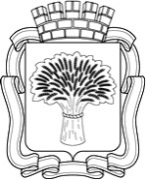 Российская ФедерацияАдминистрация города Канска
Красноярского краяПОСТАНОВЛЕНИЕРоссийская ФедерацияАдминистрация города Канска
Красноярского краяПОСТАНОВЛЕНИЕРоссийская ФедерацияАдминистрация города Канска
Красноярского краяПОСТАНОВЛЕНИЕРоссийская ФедерацияАдминистрация города Канска
Красноярского краяПОСТАНОВЛЕНИЕ09.02.2017 г.№99№ п/пМероприятияСрокиОтветственный1.Формирование состава судейской коллегиидо 08.02.2017 г.МБУ ДО ДЮСШим. В.И.Стольникова(Н.Н. Козлов)2.Оформление места проведения соревнований, размещение рекламыдо 11.02.2017 г.МБУ ДО ДЮСШим. В.И.Стольникова(Н.Н. Козлов)3.Организация медицинского обслуживания соревнований11.02.2017 г.12:00 – 14:00 КГБУЗ «Канская межрайонная больница»(В.А.Шиповалов)4.Подготовка трассы для проведения соревнованийдо 11.02.2017 г.МБУ ДО ДЮСШим. В.И.Стольникова(Н.Н. Козлов)5.Организация работы со СМИ по освещению проведения соревнованийс 01.02.2017 г.Отдел ФКСиМП(Н.А.Кравцова)6.Подготовка подъездных путей и мест парковки автотранспорта (ул. 40 лет Октября, 33 и ул. Герцена, напротив лыжного стадиона)до 10.02.2017 г.МКУ «Служба заказчика»(Ю.М.Лосева)7.Обеспечение безопасности движения и охраны общественного порядка на месте проведения соревнований 11.02.2017 г.11:30 – 14:00МО МВД России «Канский»(Н.В.Банин)8.Подготовка и проведение торжественного открытия и закрытия 11.02.2017 г.МБУ «ММЦ»(А.А. Афанасьева)9.Вывоз музыкальной аппаратуры от МБУ «ММЦ» г. Канска до места проведения соревнований (Сосновая роща) и обратно 11.02.2017 г.МБУ ДО ДЮСШим. В.И.Стольникова(Н.Н. Козлов)10.Предоставление  группы награждения11.02.2017 г.14.00 – 14.30МБУ «ММЦ»(А.А.Афанасьева)11.Подготовка наградной атрибутики для награждения победителей и призеров соревнований до 09.02.2017 г.МБУ ФОК «Текстильщик» (Л.И.Бакшеева)МБУ ДО ДЮСШим. В.И.Стольникова(Н.Н. Козлов)12.Проведение мандатной комиссии11.02.2017г.10:30  – 11:30 МБУ ФОК «Текстильщик» (Л.И.Бакшеева)МБУ ДО ДЮСШим. В.И.Стольникова(Н.Н. Козлов)